[Votre nom] ; [votre prénom][Votre numéro de client][Votre adresse complète]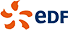 Service client EDFTSA 2194162978 ARRAS Cedex 9Objet : contestation facture EDFMadame, Monsieur,À travers ce courrier, je souhaite contester le montant de ma facture EDF numéro [numéro de facture] d'un montant [montant de la facture] €. Ce montant est anormalement élevé compte tenu de mes consommations habituelles.En effet, durant la période de temps que couvre cette facture EDF, je n'ai ni changé mes habitudes de consommation ni modifié les équipements électriques présents dans mon logement.C'est pourquoi je vous demande de vérifier si l'origine de ce montant erroné est imputable à vos services et de le corriger au plus vite.Si le problème est en lien avec mon compteur, je vous serai reconnaissant de me mettre en contact avec le gestionnaire de réseau Enedis au plus vite afin de procéder à une vérification du bon fonctionnement de l'appareil.Pour démontrer ma bonne volonté dans cette contestation, je joins à cette lettre un chèque correspondant au montant de mes factures habituelles d'électricité.Cordialement,[Votre prénom et votre nom][Signature]